CO-OP HOMES SELF-ASSESSMENT AGAINST THE HOUSING OMBUDSMAN’S COMPLAINT HANDLING CODE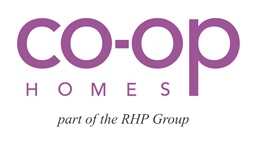 Last review:  April 2023Next review due: April 2024Section 1 - Definition of a complaint			Mandatory ‘must’ requirementsBest practice ‘should’ requirementsSection 2 - Accessibility and awarenessMandatory ‘must’ requirementsBest practice ‘should’ requirementsSection 3 - Complaint handling personnelMandatory ‘must’ requirementsBest practice ‘should’ requirementsSection 4 - Complaint handling principles Mandatory ‘must’ requirementsBest practice ‘should’ requirementsSection 5 - Complaint stagesMandatory ‘must’ requirementsStage 1Stage 2Stage 3Best practice ‘should’ requirementsStage 1 Stage 2Stage 3 Section 6 - Putting things right Mandatory ‘must’ requirementsBest practice ‘should’ requirementsSection 7 - Continuous learning and improvementMandatory ‘must’ requirementsBest practice ‘should’ requirementsSection 8 - Self-assessment and complianceMandatory ‘must’ requirementsCode sectionCode requirementComply:Yes/NoEvidence, commentary and any explanations 1.2A complaint must be defined as:	‘an expression of dissatisfaction, however made, about the standard of service, actions or lack of action by the organisation, its own staff, or those acting on its behalf, affecting an individual resident or group of residents.YesCovered in Complaints Policy Section 3 – What is a complaint?1.3The resident does not have to use the word ‘complaint’ for it to be treated as such. A complaint that is submitted via a third party or representative must still be handled in line with the landlord’s complaints policy. YesCovered in Complaints Policy Section 2 – Who can complain?1.6… if further enquiries are needed to resolve the matter, or if the resident requests it, the issue must be logged as a complaint.YesCovered in Complaints Policy Section 3 – What is a complaint?1.7A landlord must accept a complaint unless there is a valid reason not to do so. YesCovered in Complaints Policy Section 3 – What is a complaint?1.8A complaints policy must clearly set out the circumstances in which a matter will not be considered, and these circumstances should be fair and reasonable to residents. YesCovered in Complaints Policy Section 3 – What is a complaint?1.9If a landlord decides not to accept a complaint, a detailed explanation must be provided to the resident setting out the reasons why the matter is not suitable for the complaints process and the right to take that decision to the Ombudsman.YesCovered in Complaints Policy Section 3 – What is a complaint?Code section Code requirementComply:Yes/NoEvidence, commentary and any explanations 1.4Landlords should recognise the difference between a service request, where a resident may be unhappy with a situation that they wish to have rectified, and a complaint about the service they have/have not received. YesCovered in Complaints Policy Section 3 – What is a complaint?1.5Survey feedback may not necessarily need to be treated as a complaint, though, where possible, the person completing the survey should be made aware of how they can pursue their dissatisfaction as a complaint if they wish to. YesPicked up in handling of survey feedbackCode section Code requirementComply:Yes/NoEvidence, commentary and any explanations 2.1Landlords must make it easy for residents to complain by providing different channels through which residents can make a complaint such as in person, over the telephone, in writing, by email and digitally. While the Ombudsman recognises that it may not be feasible for a landlord to use all of the potential channels, there must be more than one route of access into the complaints system.  YesCovered in Complaints Policy Section 4 – Receiving complaints2.3Landlords must make their complaint policy available in a clear and accessible format for all residents. This will detail the number of stages involved, what will happen at each stage and the timeframes for responding.  YesComplaints policy published on our website, or provided in alternative formats on request.Stages and timeframes covered in Complaints Policy Section 6 – Complaints procedure2.4Landlord websites, if they exist, must include information on how to raise a complaint. The complaints policy and process must be easy to find on the website. YesComplaints policy published on our website,2.5Landlords must comply with the Equality Act 2010 and may need to adapt normal policies, procedures, or processes to accommodate an individual’s needs. Landlords must satisfy themselves that their policy sets out how they will respond to reasonable adjustments requests in line with the Equality Act and that complaints handlers have had appropriate training to deal with such requests. YesCovered in Complaints Policy Section 4 – Receiving complaints2.6Landlords must publicise the complaints policy and process, the Complaint Handling Code and the Housing Ombudsman Scheme in leaflets, posters, newsletters, online and as part of regular correspondence with residents.  YesCovered in Complaints Policy Section 9 – Housing Ombudsman Service2.7Landlords must provide residents with contact information for the Ombudsman as part of its regular correspondence with residents. YesPicked up in general communications2.8Landlords must provide early advice to residents regarding their right to access the Housing Ombudsman Service throughout their complaint, not only when the landlord’s complaints process is exhausted. Yes Picked up in acknowledgement and response letters to complainantsCode sectionCode requirementComply:Yes/NoEvidence, commentary and any explanations2.2Where a landlord has set up channels to communicate with its residents via social media, then it should expect to receive complaints via those channels. Policies should contain details of the steps that will be taken when a complaint is received via social media and how confidentiality and privacy will be maintained. YesCovered in Complaints Policy Section 4 – Receiving complaintsCode sectionCode requirementComply:Yes/NoEvidence, commentary and any explanations3.1Landlords must have a person or team assigned to take responsibility for complaint handling to ensure complaints receive the necessary attention, and that these are reported to the governing body. This Code will refer to that person or team as the “complaints officer”. YesCovered in Complaints Policy Section 5 – Complaints Officers3.2…the complaint handler appointed must have appropriate complaint handling skills and no conflicts of interest. YesCovered in Complaints Policy Section 5 – Complaints OfficersCode sectionCode requirementComply:Yes/NoEvidence, commentary and any explanations3.3Complaint handlers should: be able to act sensitively and fairlybe trained to handle complaints and deal with distressed and upset residents have access to staff at all levels to facilitate quick resolution of complaints have the authority and autonomy to act to resolve disputes quickly and fairly. YesPicked up in resourcing complaint handing and organisational culture Code sectionCode requirementComply:Yes/NoEvidence, commentary and any explanations4.1Any decision to try and resolve a concern must be taken in agreement with the resident and a landlord’s audit trail/records should be able to demonstrate this.  Landlords must ensure that efforts to resolve a resident’s concerns do not obstruct access to the complaints procedure or result in any unreasonable delay. It is not appropriate to have extra named stages (such as ‘stage 0’ or ‘pre-complaint stage’) as this causes unnecessary confusion for residents. When a complaint is made, it must be acknowledged and logged at stage one of the complaints procedure within five days of receipt. YesA two-stage process. No extra named stages.Logging and acknowledgement within 5 days of receipt covered in Complaints Policy Section 5 – Complaints Officers4.2Within the complaint acknowledgement, landlords must set out their understanding of the complaint and the outcomes the resident is seeking. If any aspect of the complaint is unclear, the resident must be asked for clarification and the full definition agreed between both parties. Yes Picked up in guidance for and complaint handling by staff4.6A complaint investigation must be conducted in an impartial manner. YesPicked up in guidance for and complaint handling by staff4.7The complaint handler must: deal with complaints on their merits act independently and have an open mind take measures to address any actual or perceived conflict of interestconsider all information and evidence carefully keep the complaint confidential as far as possible, with information only disclosed if necessary to properly investigate the matter. YesPicked up in guidance for and complaint handling by complaints officers4.11Landlords must adhere to any reasonable arrangements agreed with residents in terms of frequency and method of communication YesPicked up in guidance for and complaint handling by complaints officers4.12The resident, and if applicable any staff member who is the subject of the complaint, must also be given a fair chance to: set out their positioncomment on any adverse findings before a final decision is made. YesPicked up in guidance for and complaint handling by complaints officers4.13A landlord must include in its complaints policy its timescales for a resident to request escalation of a complaint YesCovered in Complaints Policy Section 6 – Complaints procedure4.14A landlord must not unreasonably refuse to escalate a complaint through all stages of the complaints procedure and must have clear and valid reasons for taking that course of action. Reasons for declining to escalate a complaint must be clearly set out in a landlord’s complaints policy and must be the same as the reasons for not accepting a complaint. YesCovered in Complaints Policy Section 3 – What is a complaint?4.15A full record must be kept of the complaint, any review and the outcomes at each stage. This must include the original complaint and the date received, all correspondence with the resident, correspondence with other parties and any reports or surveys prepared.  YesPicked up in complaint handling by complaints officers4.18Landlords must have policies and procedures in place for managing unacceptable behaviour from residents and/or their representatives when pursuing a complaint.  YesCovered in Complaints Policy Section 3 – What is a complaint?Code sectionCode requirementComply:Yes/NoEvidence, commentary and any explanations4.3Landlords should manage residents’ expectations from the outset, being clear where a desired outcome is unreasonable or unrealistic YesPicked up in complaint handling by complaints officers4.4A complaint should be resolved at the earliest possible opportunity, having assessed what evidence is needed to fully consider the issues, what outcome would resolve the matter for the resident and whether there are any urgent actions required. YesPicked up in complaint handling by complaints officers4.5Landlords should give residents the opportunity to have a representative deal with their complaint on their behalf, and to be represented or accompanied at any meeting with the landlord where this is reasonable.  YesCovered in Complaints Policy Section 2 – Who can complain?4.8Where a key issue of a complaint relates to the parties’ legal obligations landlords should clearly set out their understanding of the obligations of both parties. Yes Picked up in complaint handling by complaints officers4.9Communication with the resident should not generally identify individual members of staff or contractors. YesPicked up in complaint handling by complaints officers4.10Landlords should keep residents regularly updated about the progress of the investigation.YesPicked up in complaint handling by complaints officers4.16Landlords should seek feedback from residents in relation to the landlord’s complaint handling as part of the drive to encourage a positive complaint and learning culture. NoTo be introduced4.17Landlords should recognise the impact that being complained about can have on future service delivery. Landlords should ensure that staff are supported and engaged in the complaints process, including the learning that can be gained YesAnnual complaints report to Management Team and Board4.19Any restrictions placed on a resident’s contact due to unacceptable behaviour should be appropriate to their needs and should demonstrate regard for the provisions of the Equality Act 2010.  YesCovered in Complaints Policy Section 3 – What is a complaint?Code section Code requirementComply:Yes/NoEvidence, commentary and any explanations 5.1Landlords must respond to the complaint within 10 working days of the complaint being logged. Exceptionally, landlords may provide an explanation to the resident containing a clear timeframe for when the response will be received. This should not exceed a further 10 days without good reason. YesCovered in Complaints Policy Section 6 – Complaints procedure5.5A complaint response must be sent to the resident when the answer to the complaint is known, not when the outstanding actions required to address the issue, are completed. Outstanding actions must still be tracked and actioned expeditiously with regular updates provided to the resident.  Yes Covered in Complaints Policy Section 6 – Complaints procedure5.6Landlords must address all points raised in the complaint and provide clear reasons for any decisions, referencing the relevant policy, law and good practice where appropriate.Yes Picked up in complaint handling by complaints officers5.8Landlords must confirm the following in writing to the resident at the completion of stage one in clear, plain language: the complaint stage the decision on the complaintthe reasons for any decisions madethe details of any remedy offered to put things rightdetails of any outstanding actionsdetails of how to escalate the matter to stage two if the                              resident is not satisfied with the answerYesPicked up in guidance for and complaint handling by complaints officersCode section Code requirementComply:Yes/NoEvidence, commentary and any explanations 5.9If all or part of the complaint is not resolved to the resident’s satisfaction at stage one it must be progressed to stage two of the landlord’s procedure, unless an exclusion ground now applies. In instances where a landlord declines to escalate a complaint it must clearly communicate in writing its reasons for not escalating as well as the resident’s right to approach the Ombudsman about its decision.  YesCovered in Complaints Policy Section 3 – What is a complaint?5.10On receipt of the escalation request, landlords must set out their understanding of issues outstanding and the outcomes the resident is seeking. If any aspect of the complaint is unclear, the resident must be asked for clarification and the full definition agreed between both parties.  YesPicked up in guidance for and complaint handling by complaints officers5.11Landlords must only escalate a complaint to stage two once it has completed stage one and at the request of the resident. YesCovered in Complaints Policy Section 6 – Complaints procedure5.12The person considering the complaint at stage two, must not be the same person that considered the complaint at stage one. YesCovered in Complaints Policy Section 5 – Complaints officers5.13Landlords must respond to the stage two complaint within 20 working days of the complaint being escalated. Exceptionally, landlords may provide an explanation to the resident containing a clear timeframe for when the response will be received. This should not exceed a further 10 days without good reason.  YesCovered in Complaints Policy Section 6 – Complaints procedure5.16Landlords must confirm the following in writing to the resident at the completion of stage two in clear, plain language: the complaint stage the complaint definitionthe decision on the complaintthe reasons for any decisions madethe details of any remedy offered to put things rightdetails of any outstanding actionsand if the landlord has a third stage, details of how to escalate the matter to stage three if this was the final stage, details of how to escalate the matter to the Housing Ombudsman Service if the resident remains dissatisfied. Yes Picked up in guidance for and complaint handling by complaints officersCode sectionCode requirementComply:Yes/NoEvidence, commentary and any explanations 5.17Two stage landlord complaint procedures are ideal. This ensures that the complaint process is not unduly long. If landlords strongly believe a third stage is necessary, they must set out their reasons for this as part of their self-assessment. A process with more than three stages is not acceptable under any circumstances. YesCovered in Complaints Policy Section 6 – Complaints procedure5.20Landlords must confirm the following in writing to the resident at the completion of stage three in clear, plain language: the complaint stage the complaint definition the decision on the complaintthe reasons for any decisions madethe details of any remedy offered to put things rightdetails of any outstanding actionsdetails of how to escalate the matter to the Housing Ombudsman Service if the resident remains dissatisfied N/aN/aCode sectionCode requirementComply:Yes/NoEvidence, commentary and any explanations 5.2If an extension beyond 20 working days is required to enable the landlord to respond to the complaint fully, this should be agreed by both parties.  YesCovered in Complaints Policy Section 6 – Complaints procedure5.3Where agreement over an extension period cannot be reached, landlords should provide the Housing Ombudsman’s contact details so the resident can challenge the landlord’s plan for responding and/or the proposed timeliness of a landlord’s response. YesCovered in Complaints Policy Section 6 – Complaints procedure5.4Where the problem is a recurring issue, the landlord should consider any older reports as part of the background to the complaint if this will help to resolve the issue for the resident.YesCovered in Complaints Policy Section 3 – What is a complaint?5.7Where residents raise additional complaints during the investigation, these should be incorporated into the stage one response if they are relevant and the stage one response has not been issued. Where the stage one response has been issued, or it would unreasonably delay the response, the complaint should be logged as a new complaint. YesCovered in Complaints Policy Section 3 – What is a complaint?Code section Code requirementComply:Yes/NoEvidence, commentary and any explanations 5.14If an extension beyond 10 working days is required to enable the landlord to respond to the complaint fully, this should be agreed by both parties.  YesCovered in Complaints Policy Section 6 – Complaints procedure5.15Where agreement over an extension period cannot be reached, landlords should provide the Housing Ombudsman’s contact details so the resident can challenge the landlord’s plan for responding and/or the proposed timeliness of a landlord’s response YesCovered in Complaints Policy Section 6 – Complaints procedureCode section Code requirementComply:Yes/NoEvidence, commentary and any explanations 5.18Complaints should only go to a third stage if the resident has actively requested a third stage review of their complaint. Where a third stage is in place and has been requested, landlords must respond to the stage three complaint within 20 working days of the complaint being escalated. Additional time will only be justified if related to convening a panel. An explanation and a date for when the stage three response will be received should be provided to the resident.  NoCHS policy does not allow for a third stage if the resident actively requests a third stage review of their complaint. 5.19Where agreement over an extension period cannot be reached, landlords should provide the Housing Ombudsman’s contact details so the resident can challenge the landlord’s plan for responding and/or the proposed timeliness of a landlord’s response. N/aN/aCode section Code requirementComply:Yes/NoEvidence, commentary and any explanations 6.1Effective dispute resolution requires a process designed to resolve complaints. Where something has gone wrong a landlord must acknowledge this and set out the actions it has already taken, or intends to take, to put things right.YesCovered in Complaints Policy Section 7 – Putting things right6.2Any remedy offered must reflect the extent of any service failures and the level of detriment caused to the resident as a result. A landlord must carefully manage the expectations of residents and not promise anything that cannot be delivered or would cause unfairness to other residents.YesCovered in Complaints Policy Section 7 – Putting things right6.5The remedy offer must clearly set out what will happen and by when, in agreement with the resident where appropriate. Any remedy proposed must be followed through to completion.YesPicked up in complaint handling by complaints officers6.6In awarding compensation, a landlord must consider whether any statutory payments are due, if any quantifiable losses have been incurred, the time and trouble a resident has been put to as well as any distress and inconvenience caused.YesCovered in Complaints Policy Section 7 – Putting things rightCode section Code requirementComply:Yes/NoEvidence, commentary and any explanations 6.3Landlords should look beyond the circumstances of the individual complaint and consider whether anything needs to be ‘put right’ in terms of process or systems to the benefit of all residents.  YesPicked up in complaint handling by complaints officers6.7In some cases, a resident may have a legal entitlement to redress. The landlord should still offer a resolution where possible, obtaining legal advice as to how any offer of resolution should be worded.  YesPicked up in complaint handling by complaints officersCode sectionCode requirementComply:Yes/NoEvidence, commentary and any explanations7.2Accountability and transparency are integral to a positive complaint handling culture. Landlords must report back on wider learning and improvements from complaints in their annual report and more frequently to their residents, staff and scrutiny panels.  YesCovered in Complaints Policy Section11 – Learning from compliantsCode sectionCode requirementComply:Yes/NoEvidence, commentary and any explanations7.3A member of the governing body should be appointed to have lead responsibility for complaints to support a positive complaint handling culture. This role will be responsible for ensuring the governing body receives regular information on complaints that provides insight to the governing body on the landlord’s complaint handling performance.  NoAnnual report to CHS Board7.4As a minimum, governing bodies should receive:Regular updates on the volume, categories and outcome of complaints, alongside complaint handling performance including compliance with the Ombudsman’s ordersRegular reviews of issues and trends arising from complaint handling, The annual performance report produced by the Ombudsman, where applicable Individual complaint outcomes where necessary, including where the Ombudsman made findings of severe maladministration or referrals to regulatory bodies. The implementation of management responses should be tracked to ensure they are delivered to agreed timescales. The annual self-assessment against the Complaint Handling Code for scrutiny and challenge. NoDue to low number of homes in owned stock (circa 300) and low volume of complaints individual complaint outcomes individual complaint outcomes are reported annually only.7.5Any themes or trends should be assessed by senior management to identify potential systemic issues, serious risks or policies and procedures that require revision. They should also be used to inform staff and contractor training.  NoDue to low number of homes in owned stock (circa 300) and low volume of complaints individual complaint outcomes individual complaint outcomes are reported in annual report on complaint handling only7.6Landlords should have a standard objective in relation to complaint handling for all employees that reflects the need to:have a collaborative and co-operative approach towards resolving complaints, working with colleagues across teams and departmentstake collective responsibility for any shortfalls identified through complaints rather than blaming othersact within the Professional Standards for engaging with complaints as set by the Chartered Institute of Housing. NoConsidering adoption for 23/24Code sectionCode requirementComply:Yes/NoEvidence, commentary and any explanations8.1Landlords must carry out an annual self-assessment against the Code to ensure their complaint handling remains in line with its requirements.  YesThis self-assessment April 2023.8.2Landlords must also carry out a self-assessment following a significant restructure and/or change in procedures.  YesThis self-assessment follows a full review of CHS complaints policy and deletion of a pre-complaint stage from the policy.8.3Following each self-assessment, a landlord must: report the outcome of their self-assessment to their governing body. In the case of local authorities, self-assessment outcomes should be reported to elected memberspublish the outcome of their assessment on their website if they have one, or otherwise make accessible to residentsinclude the self-assessment in their annual report section on complaints handling performance YesTo be reported to board June 2023 published on website